TJA 7.b – PON 6. 4. 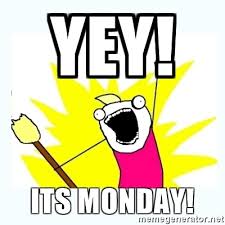 Upam, da ste preživeli lep vikend in uspeli narediti ANG za SRE in ČET, ko je internet malo zaostajal.Danes najprej preglej (in če je treba popravi) stavke, ki si jih v ČET zapisal v zvezek pod naslov Opposites (exercise). Opposites (exercise) 				 2. 4. 1.People can be tall or.  2. A book can be interesting or  .                         3.A family can be rich or  .4. A bag can be heavy or  .5. Weather can be cool or  .6. Water can be cold or  .7. A car can be new or  .8. A teacher can be young or .1. News can be good or  .2.  A girl can be weak or .3.  A man can be clever or  .4.  A woman can be beautiful .5.  Roads can be wide or  .6. Night can be dark or  .7. English test can be easy  .8.A room can be tidy or  .1. Problems can be small or  .2. A box can be empty or .3. Toys can be expensive or  .4. Hair can be dry or  . 5. A building can be high or  .6. A student can be lazy or   .7.We can go up or .8. A chair can be soft or 1.   Shoes can be clean or  . 2. A pencil can be short or  .    3. A question can be right or  .  4. Children can be outside or .  5. A child can be healthy or  .  6. An animal can be fast or  .7. A baby can be sad or  .8. Sport can be dangerous or  .9. A man can be fat or  .Današnjo uro ponovimo zapis večjih števil. V zvezek napiši naslov in datum ter razlago snovi.Large numbers                     6. 4.64 = sixty-fourMed deseticami in enicami je VEZAJ.122 = one hundred AND twenty-twoZa stoticami je AND.3, 615 = three thousand, six hundred and fifteenZa tisočicami je VEJICA.Zdaj boš v U na str. 94 in 95 naredil nekaj vaj. Pripravi zvočnike, ker boš števila poslušal.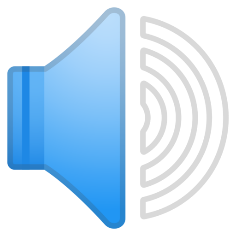 V zvezek napiši oznako vaje U 94/1. Nariši tabelo (glej spodaj), poslušaj posnetek, v tabelo vnesi podatke.https://touchstone.si/audio/ts7/94_How_Tall_Are_You.mp3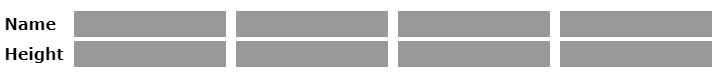 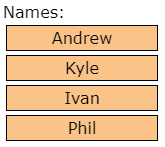 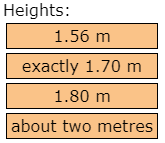 Zdaj samo ustno naredi vajo U 95/4. Glej številke in zapis z besedo, poslušaj, ponovi besedo naglas.https://touchstone.si/audio/ts7/95_Numbers.mp3V zvezek napiši oznako vaje U 95/5ab. Poslušaj posnetek. https://touchstone.si/audio/ts7/95_Listen_and_Repeat.mp3Števila v zvezek zapiši s številko in z besedo.a) 572 = five hundred and seventy-twob) 962 = nine hundred and sixty-twoNadaljuj sam.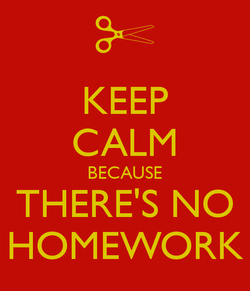 boring, short, old, light, hot, poor, old, warmdifficult, ugly, narrow, messy, strong, stupid, light, badwet, big, full, hard, down, cheap, low, hardworkingslow,  happy,  safe, inside, dirty, sick,  wrong, long, thin